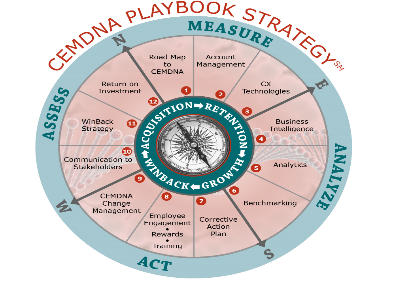 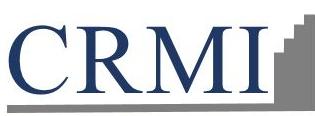 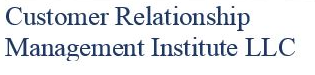 Exceeding Customer Expectations – One Experience at a Time℠P. O. Box .323, Chelmsford, Massachusetts 01824Tel: 978-710-3278 / www.crmirewards.comAccount Management Profile Snapshot AuditPlease select the industry segment that best fits your companyHow often do the following activities occur within your company?How often do the following activities occur within your company?How often do the following activities occur within your company?How often do the following activities occur within your company?How often do the following activities occur within your company?How often do the following activities occur within your company?1 = Never2 = Occasionally3 = Usually4 = Frequently5 = Always5 = AlwaysThe company has a well-defined set of customer segments that includes Accounts (Tier I – Tier II – Tier III) and Contacts (Decision Maker – Recommender – Influencer)The company has a well-defined set of customer segments that includes Accounts (Tier I – Tier II – Tier III) and Contacts (Decision Maker – Recommender – Influencer)The company has a well-defined set of customer segments that includes Accounts (Tier I – Tier II – Tier III) and Contacts (Decision Maker – Recommender – Influencer)The company has a well-defined set of customer segments that includes Accounts (Tier I – Tier II – Tier III) and Contacts (Decision Maker – Recommender – Influencer)The company has a well-defined set of customer segments that includes Accounts (Tier I – Tier II – Tier III) and Contacts (Decision Maker – Recommender – Influencer)Customer feedback from all customer touchpoints is collected, analyzed, dispersed throughout the companyCustomer feedback from all customer touchpoints is collected, analyzed, dispersed throughout the companyCustomer feedback from all customer touchpoints is collected, analyzed, dispersed throughout the companyCustomer feedback from all customer touchpoints is collected, analyzed, dispersed throughout the companyCustomer feedback from all customer touchpoints is collected, analyzed, dispersed throughout the companyCustomer feedback is integrated throughout key processes product development – marketing – customer serviceCustomer feedback is integrated throughout key processes product development – marketing – customer serviceCustomer feedback is integrated throughout key processes product development – marketing – customer serviceCustomer feedback is integrated throughout key processes product development – marketing – customer serviceCustomer feedback is integrated throughout key processes product development – marketing – customer serviceCustomer satisfaction benchmark metrics are reviewed and treated as importantly as financial metricsCustomer satisfaction benchmark metrics are reviewed and treated as importantly as financial metricsCustomer satisfaction benchmark metrics are reviewed and treated as importantly as financial metricsCustomer satisfaction benchmark metrics are reviewed and treated as importantly as financial metricsCustomer satisfaction benchmark metrics are reviewed and treated as importantly as financial metricsCustomer feedback is reviewed and acted uponCustomer feedback is reviewed and acted uponCustomer feedback is reviewed and acted uponCustomer feedback is reviewed and acted uponCustomer feedback is reviewed and acted uponCategory #1: SEGMENTATION/ SURVEY / BENCHMARK	TotalCategory #1: SEGMENTATION/ SURVEY / BENCHMARK	TotalCategory #1: SEGMENTATION/ SURVEY / BENCHMARK	TotalCategory #1: SEGMENTATION/ SURVEY / BENCHMARK	TotalCategory #1: SEGMENTATION/ SURVEY / BENCHMARK	TotalEmployee perception of customer satisfaction/loyalty is compared to actual customer ratingsA meaningful portion of employee compensation is based on customer satisfaction / loyalty ratingsThe company provides ongoing customer relationship certified training for employeesThe company celebrates, and rewards employees based on customer satisfaction / loyalty ratingsHuman Resources actively gathers employee feedback and acts upon the resultsCategory #2: EMPLOYEE ENGAGEMENTThe company has formal frequently schedule review of corrective action resultsThe company establishes an easily understood corrective action processThe company establishes an easily understood set of support standardsThe company surveys customers and utilizes analytics to identify the key performance indicatorsThe company annually reviews / revises their support standardsCategory #3: CORRECTIVE ACTION / CX ANALYTICS / SUPPORT STANDARD	TotalThe company seeks independent 3rd party Validation / Recognition of providing exceptional customer serviceThe company uses Customer Bill of Rights methodology to guide employees in customer financial decisions that will result in increased customer loyaltyThe Chief Customer Officer regularly reports customer feedback / corrective action results to the President / CEO and executive staffThe company agrees to provide goods and services that will consistently exceed their customer’s expectations and to provide their employees a workplace which motivates and where employees are trained and skilled in customer relationship, customers are valued, and relationships are maximizedA meaningful portion of executive compensation is based on customer satisfaction / loyalty ratingsCategory #4: INDEPENDENT 3RD PARTY VALIDATION – RECOGNITION / CUSTOMER BILL OF RIGHTS	TotalThe company conducts internal reviews to determine how to maximize the value of your products / services to the customerThe company recruits AMP team members who are responsible for identifying how to maximize the value of our products / services resulting in financial benefits to the customerThe company identifies value added benefits (decreased costs - increased productively – increased revenue – technology leadership – etc.) to the customerThe company conducts formal customer partnership reviews and identifies CSAT levels – corrective action – value added benefits provided both current and past 12 months of historyThe customer is asked to rate the level of satisfaction with our partnership contribution as to maximizing the value of our products/services resulting in financial benefits to the customerCategory #5: PARTNERING 4 SUCCESS	 	TotalIndividual Category Competency Totals:5 to 10                Failure11 to 14               Poor15 to 19              Average20 to 25               ExcellentOverall AMP Rating: All five (5) categoriesLess than 50        Non-Existent AMP Strategy50 to 59                Very Low 60 to 84                Reactive 85 to 99                Engaged 100 to 125             AMP Centric – Key part of   Company’s DNA                              TelecommunicationsFinancial Services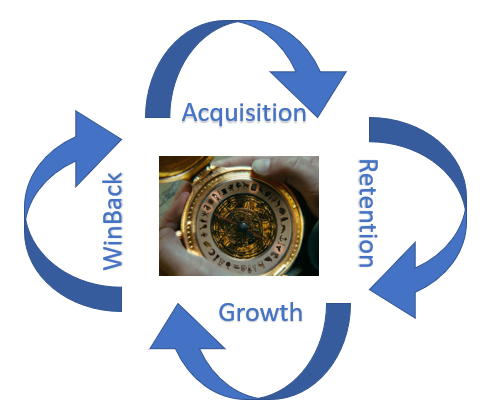 Medical HardwareRetail / Hospitality/ Real EstateMedical SuppliersHospital / ClinicsMedical Services / HealthcareTransportationSemiconductorWaste Management ServicesComputer SoftwareBio Tech / Life SciencesComputer /Peripherals/ WirelessInternet / Mobile TechnologyAnalytical Device EquipmentPharmaceuticalsTest / Measurement EquipmentEntertainmentEnergy / UtilitiesChemical / PackagingConstructionOther ________________